	Женева, Уважаемая госпожа/
уважаемый господин,1	Хотел бы информировать вас о том, что третий Региональный семинар-практикум ИК13 для Африки на тему "Задачи развивающихся стран, работающих над соединением Африки, в рамках стандартизации МСЭ-Т" состоится в Ливингстоне, Замбия, с 23 по 24 февраля 2015 года включительно. После семинара практикума, 25–26 февраля 2015 года, состоится собрание РегГр-АФР ИК13. Оба мероприятия проводятся по любезному приглашению Управления информационно-коммуникационных технологий Замбии (ZICTA) и пройдут в гостинице Zambezi Sun Hotel. Открытие семинара-практикума состоится в 10 час. 00 мин. в первый день его работы. Регистрация участников начнется в 09 час. 00 мин. Подробная информация о залах заседаний будет представлена на экранах при входах в место проведения.2	Обсуждения будут проходить на английском языке с синхронным переводом на французский язык, любезно предоставленным ZICTA. 3	В семинаре-практикуме могут принять участие Государства – Члены МСЭ, Члены Секторов, Ассоциированные члены и Академические организации, а также любое лицо из страны, являющейся Членом МСЭ, которое пожелает внести свой вклад в его работу. К таким лицам относятся также члены международных, региональных и национальных организаций. Участие в Форуме является бесплатным. 4	Основные задачи семинара-практикума:•	обзор проводимой ИК13 работы по стандартизации в областях, представляющих в настоящее время большой интерес, таких как облачные вычисления, IoT, электронные приложения и большие данные;•	обмен знаниями по региональным достижениям в этих областях;•	представление информации об участии Африки в процессе стандартизации МСЭ-Т, а также опыт пользователей из африканских стран; и•	привлечение внимание к деятельности РегГр-АФР ИК13, собрание которой состоится непосредственно после семинара-практикума в том же месте.5	На этом семинаре-практикуме, посвященном особенностям африканского контента и его потребностям в области электросвязи, соберутся различные заинтересованные стороны Африки – регуляторные органы, операторы, производители, поставщики услуг, – а также инженеры и академические организации. Кроме того, это мероприятие предлагается посетить студентам и широкой аудитории. 6	Проект программы семинара-практикума представлен в Приложении 1 к данному пригласительному письму, а также на веб-сайте МСЭ-Т по следующему адресу: http://www.itu.int/en/ITU-T/Workshops-and-Seminars/standardization/022015/Pages/default.aspx. Данный веб-сайт будет обновляться по мере появления новой или измененной информации. 7	Общая информация для участников, в том числе касающаяся размещения в гостиницах (включая формы для бронирования номеров в гостиницах и трансфера из аэропорта и в аэропорт), транспорта и требований в отношении визы, размещена на веб-сайте МСЭ-T: http://www.itu.int/en/ITU-T/Workshops-and-Seminars/standardization/022015/Pages/default.aspx.8	Стипендии: Мне приятно сообщить вам, что для содействия участию представителей из наименее развитых стран или развивающихся стран с низким уровнем дохода и при условии наличия финансирования будут выделены две частичные стипендии на администрацию только в Африканском и Арабском регионах (http://itu.int/en/ITU-T/info/Pages/resources.aspx). Заявка на предоставление стипендии должна быть утверждена соответствующей администрацией Государства – Члена МСЭ. Заполненную форму запроса на предоставление стипендии (просьба использовать прилагаемую форму 1 в Приложении 2) необходимо вернуть в МСЭ не позднее 12 января 2015 года. Просим учесть, что критерии для принятия решения о предоставлении стипендии включают: имеющийся бюджет МСЭ, вклады для собрания со стороны запрашивающего стипендию лица, справедливое распределение между странами и регионами, а также гендерный баланс. Просим принять к сведению, что подать заявку на предоставление стипендии могут только лица, желающие принять участие и в семинаре-практикуме, и в собрании региональной группы. 9	Для того чтобы принимающая организация и БСЭ могли принять необходимые меры для организации этого семинара-практикума, был бы признателен вам за регистрацию с использованием онлайновой формы по адресу: http://www.itu.int/en/ITU-T/Workshops-and-Seminars/standardization/022015/Pages/default.aspx, как можно скорее, но не позднее 23 января 2015 года. Обращаем ваше внимание на то, что предварительная регистрация участников семинаров-практикумов проводится только в онлайновом режиме.10	Дистанционное участие: Будет обеспечиваться дистанционное участие (с использованием средства GoToMeeting). Чтобы воспользоваться этой услугой просим вас убедиться, что вы прошли предварительную онлайновую регистрацию.11	Хотел бы напомнить вам о том, что для въезда в Замбию и пребывания в ней в течение любого срока гражданам некоторых стран необходимо получить визу. Визу следует получать в представительстве (посольстве или консульстве) Замбии в вашей стране или, если в вашей стране такое учреждение отсутствует, − в ближайшем к стране выезда. Дополнительная информация о требованиях, касающихся визы, приводится на веб-сайте МСЭ по адресу: http://www.itu.int/en/ITU-T/Workshops-and-Seminars/standardization/022015/Pages/default.aspx.С уважением,Малколм Джонсон
Директор Бюро
стандартизации электросвязиПриложения: 2ANNEX 1
(to TSB Circular 132)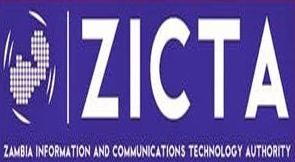 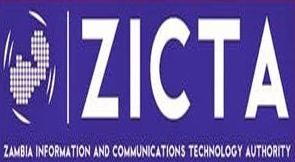 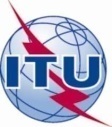 Third SG13 Regional Workshop for Africa on "ITU-T Standardization challenges for Developing Countries working for a connected Africa"(Livingstone, Zambia, 23-24 February 2015)Draft ProgrammeANNEX 2
(to TSB Circular 132)
FORM 1 − FELLOWSHIP REQUEST_______________Бюро стандартизации 
электросвязи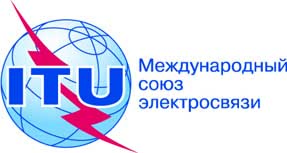 Осн.:


Для контактов:
Тел.:
Факс:
Эл. почта:Циркуляр 132 БСЭ
TSB Workshops/T.K.
Татьяна Куракова (Tatiana Kurakova)+41 22 730 5126
+41 22 730 5853
tsbworkshops@itu.int–	Администрациям Государств – Членов Союза–	Членам Сектора МСЭ-Т–	Ассоциированным членам МСЭ-Т–	Академическим организациям − Членам МСЭ-ТКопии:–	Председателям и заместителям председателей исследовательских комиссий МСЭ-Т–	Директору Бюро развития электросвязи–	Директору Бюро радиосвязи–	Директору Регионального отделения МСЭ в Аддис-Абебе, Эфиопия–	Руководителю Зонального отделения МСЭ в Хараре, Зимбабве–	Африканскому союзу электросвязи–	Постоянному представительству Замбии 
в ЖеневеПредмет:Третий Региональный семинар-практикум ИК13 для Африки на тему "Задачи развивающихся стран, работающих над соединением Африки, в рамках стандартизации МСЭ-Т"
(Ливингстон, Замбия, 23–24 февраля 2015 г.) Третий Региональный семинар-практикум ИК13 для Африки на тему "Задачи развивающихся стран, работающих над соединением Африки, в рамках стандартизации МСЭ-Т"
(Ливингстон, Замбия, 23–24 февраля 2015 г.) Day 1: Monday, 23 February 2015Day 1: Monday, 23 February 2015Day 1: Monday, 23 February 201509:00 - 10:00Registration, CoffeeRegistration, Coffee10:00 − 12:00Opening Ceremony 
Welcome Address by Host (Ministry, ZICTA Representative)Welcome by ITU-T (TSB Representative)Welcome by SG13RG-AFR Chairman; Simon Bugaba, Uganda Communications CommissionOpening Remarks 
Introduction to SG13 and its Activities (Acting SG13 Chairman)Introduction to the Workshop Objectives, Agenda, and Participants​ Opening Ceremony 
Welcome Address by Host (Ministry, ZICTA Representative)Welcome by ITU-T (TSB Representative)Welcome by SG13RG-AFR Chairman; Simon Bugaba, Uganda Communications CommissionOpening Remarks 
Introduction to SG13 and its Activities (Acting SG13 Chairman)Introduction to the Workshop Objectives, Agenda, and Participants​ 12:00 − 13:30LunchLunch13:30 − 15:20Session 1: Africa’s Involvement in Standardization

This session will discuss the main standardization issues in African countries and the possible ways to promote the participation of these countries in the standardization processes in order to prepare them for new technologies. 

Moderator: Leo Lehmann, Switzerland 

Speakers:Simon Bugaba, Uganda Communications Commission: Supplement 66 to ITU-T Q.1740-series “Supplement on Scenarios and Requirements in Terms of Services and Deployments for IMT and IMS in Developing Countries”Rim Belhassine-Cherif, Tunisie Telecom: Why do African Countries need Standardization? Example of Cloud ComputingMwenya Mutale, ZICTA, Zambia: ICT Standardization Including Cloud Computing in ZambiaKwame Baah-Acheamfour, Ghana: Africa's Involvement in ITU-T Including Quality Aspects Q&ASession 1: Africa’s Involvement in Standardization

This session will discuss the main standardization issues in African countries and the possible ways to promote the participation of these countries in the standardization processes in order to prepare them for new technologies. 

Moderator: Leo Lehmann, Switzerland 

Speakers:Simon Bugaba, Uganda Communications Commission: Supplement 66 to ITU-T Q.1740-series “Supplement on Scenarios and Requirements in Terms of Services and Deployments for IMT and IMS in Developing Countries”Rim Belhassine-Cherif, Tunisie Telecom: Why do African Countries need Standardization? Example of Cloud ComputingMwenya Mutale, ZICTA, Zambia: ICT Standardization Including Cloud Computing in ZambiaKwame Baah-Acheamfour, Ghana: Africa's Involvement in ITU-T Including Quality Aspects Q&A15:20 − 15:40Coffee BreakCoffee Break15:40 − 17:55Session 2: Standardization Hot Topics 1, Internet of Things and Applications

This session aims to highlight the main advances in requirements, capabilities, architecture and security aspects related to Internet of Things and e-Applications activities of ITU-T Study Group 13 and other SDOs.

Moderator: Simon Bugaba, Uganda Communications CommissionSpeakers:            Marco Carugi, Q2/13 Rapporteur: Requirements and Capabilities of IoT and Related StandardizationCollins Kachaka, University of Zambia: Global  Benefit: Internet of ThingsRim Belhassine-Cherif, Tunisie Telecom: e-Health Standardization and Innovations in the Emerging Economies Gyu Myoung Lee, LJMU/KAIST: Standardization of IoT Applications for Energy SavingSimon Tembo, University of Zambia: New Congestion Avoidance Methods during Planned and Unplanned Failures for IP Network ArchitecturesQ&ASession 2: Standardization Hot Topics 1, Internet of Things and Applications

This session aims to highlight the main advances in requirements, capabilities, architecture and security aspects related to Internet of Things and e-Applications activities of ITU-T Study Group 13 and other SDOs.

Moderator: Simon Bugaba, Uganda Communications CommissionSpeakers:            Marco Carugi, Q2/13 Rapporteur: Requirements and Capabilities of IoT and Related StandardizationCollins Kachaka, University of Zambia: Global  Benefit: Internet of ThingsRim Belhassine-Cherif, Tunisie Telecom: e-Health Standardization and Innovations in the Emerging Economies Gyu Myoung Lee, LJMU/KAIST: Standardization of IoT Applications for Energy SavingSimon Tembo, University of Zambia: New Congestion Avoidance Methods during Planned and Unplanned Failures for IP Network ArchitecturesQ&A17:55Closure for Day 1Closure for Day 1Day 2: Tuesday, 24 February 2015Day 2: Tuesday, 24 February 2015Day 2: Tuesday, 24 February 201509:00 − 09:3009:00 − 09:30Registration and Coffee09:30 − 09:4509:30 − 09:45Brief Summary of Day 1 Discussions: Rim Belhassine-Cherif, Tunisie Telecom        09:45 − 12:0009:45 − 12:00Session 3: Standardization Hot Topics 2, Cloud Computing and Big Data

This session aims to highlight the main achievements in technologies, services and standards related to cloud computing and Big data activities of ITU-T Study Group 13 and other SDOs. 

Moderator: Rim Belhassine-Cherif, Tunisie Telecom Speakers:
Selma Turki, IBM, Belgium: Where Are We In The Cloud? And How it is Helping You Really?Mounir Ferjani, Huawei Tunisia: Identity Management Standardization in the Cloud ComputingKaoru Kenyoshi, NEC Corporation, Japan: ITU-T Activities on Test Specifications, Interoperability and Signaling Including Cloud ComputingLeo Lehmann, Switzerland: SG13 Activities and Achievements Related to Cloud ComputingQ&A12:00 − 13:3012:00 − 13:30Lunch Break13:30 − 14:3013:30 − 14:30Session 3 Continuation: Standardization Hot Topics 2, Cloud Computing and Big Data

Speakers:
Zied Choukair, Higher School of Communication of Tunis, University of Carthage, Tunisia: Cloud Computing and Big Data: Current State and OpportunitiesShuller Habeenzu, ITM Consult Ltd, Zambia: Big Data: Ethics, Privacy and StandardsQ&A14:30 − 14:4514:30 − 14:45Coffee Break14:45 − 17:0014:45 − 17:00Session 4: Experiences & Successful Stories from Africa

This session presents some experiences and successful stories of different African telecommunication stakeholders in one of the workshop topics and/or other related topics.

Moderator: Simon Bugaba, Uganda Communications Commission

Speakers:
Shuller Habeenzu, ITM Consult Ltd, Zambia: ICT Standardisation RoadmapElliot N. Kabalo, ZICTA, Zambia: Homologation of Telecom Equipment in Zambia – Procedure and ExperienceWajdi Louati, University of SFAX, Tunisia: Big Data & Cloud Computing in Higher Education and Research: African Academic Experience Kwame Baah-Acheamfour, Ghana: The Success Story of Ghana in Standardization Q&A17:00 − 17:4517:00 − 17:45Panel Session: Importance of Standardization of SG13 Hot Topics for African Countries

Moderator: Leo Lehmann, SwitzerlandParticipants: 
Rim Belhassine-Cherif, Tunisie TelecomSimon Bugaba, Uganda Communications CommissionMounir Ferjani, Huawei TunisiaElliot N. Kabalo,  ZICTA, ZambiaShuller Habeenzu, ITM Consult Ltd, ZambiaSimon Tembo, University of Zambia17:45 − 18:0017:45 − 18:00Closing Session 
Presentation of Results and Summary on Lessons Learnt during the workshop; Simon Bugaba, Uganda Communications CommissionClosure of the workshop: Patrick Mutimushi, ZICTA, Zambia 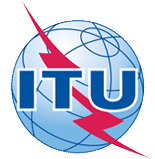 3rd SG13 Regional Workshop for Africa on "ITU-T Standardization Challenges for Developing Countries Working for a Connected Africa" and
3rd Study Group 13 Regional Group for Africa meeting (Livingstone, Zambia, 23-26 February 2015)3rd SG13 Regional Workshop for Africa on "ITU-T Standardization Challenges for Developing Countries Working for a Connected Africa" and
3rd Study Group 13 Regional Group for Africa meeting (Livingstone, Zambia, 23-26 February 2015)3rd SG13 Regional Workshop for Africa on "ITU-T Standardization Challenges for Developing Countries Working for a Connected Africa" and
3rd Study Group 13 Regional Group for Africa meeting (Livingstone, Zambia, 23-26 February 2015)3rd SG13 Regional Workshop for Africa on "ITU-T Standardization Challenges for Developing Countries Working for a Connected Africa" and
3rd Study Group 13 Regional Group for Africa meeting (Livingstone, Zambia, 23-26 February 2015)3rd SG13 Regional Workshop for Africa on "ITU-T Standardization Challenges for Developing Countries Working for a Connected Africa" and
3rd Study Group 13 Regional Group for Africa meeting (Livingstone, Zambia, 23-26 February 2015)3rd SG13 Regional Workshop for Africa on "ITU-T Standardization Challenges for Developing Countries Working for a Connected Africa" and
3rd Study Group 13 Regional Group for Africa meeting (Livingstone, Zambia, 23-26 February 2015)Please return to:Please return to:ITU Geneva (Switzerland)ITU Geneva (Switzerland)E-mail: 	bdtfellowships@itu.intTel:	+41 22 730 5227Fax:	+41 22 730 5778E-mail: 	bdtfellowships@itu.intTel:	+41 22 730 5227Fax:	+41 22 730 5778E-mail: 	bdtfellowships@itu.intTel:	+41 22 730 5227Fax:	+41 22 730 5778E-mail: 	bdtfellowships@itu.intTel:	+41 22 730 5227Fax:	+41 22 730 5778Request for one partial fellowship to be submitted before 12 January 2015Request for one partial fellowship to be submitted before 12 January 2015Request for one partial fellowship to be submitted before 12 January 2015Request for one partial fellowship to be submitted before 12 January 2015Request for one partial fellowship to be submitted before 12 January 2015Request for one partial fellowship to be submitted before 12 January 2015Request for one partial fellowship to be submitted before 12 January 2015Request for one partial fellowship to be submitted before 12 January 2015Participation of women is encouragedParticipation of women is encouragedParticipation of women is encouragedRegistration Confirmation I.D. No: ……………………………………………………………………………
(Note:  It is imperative for fellowship holders to pre-register via the online registration form at: http://www.itu.int/en/ITU-T/Workshops-and-Seminars/standardization/022015/Pages/default.aspx) Country: _____________________________________________________________________________________________Name of the Administration or Organization: ______________________________________________________Mr / Ms  _______________________________(family name)  	________________________________(given name)Title: _________________________________________________________________________________________________Registration Confirmation I.D. No: ……………………………………………………………………………
(Note:  It is imperative for fellowship holders to pre-register via the online registration form at: http://www.itu.int/en/ITU-T/Workshops-and-Seminars/standardization/022015/Pages/default.aspx) Country: _____________________________________________________________________________________________Name of the Administration or Organization: ______________________________________________________Mr / Ms  _______________________________(family name)  	________________________________(given name)Title: _________________________________________________________________________________________________Registration Confirmation I.D. No: ……………………………………………………………………………
(Note:  It is imperative for fellowship holders to pre-register via the online registration form at: http://www.itu.int/en/ITU-T/Workshops-and-Seminars/standardization/022015/Pages/default.aspx) Country: _____________________________________________________________________________________________Name of the Administration or Organization: ______________________________________________________Mr / Ms  _______________________________(family name)  	________________________________(given name)Title: _________________________________________________________________________________________________Registration Confirmation I.D. No: ……………………………………………………………………………
(Note:  It is imperative for fellowship holders to pre-register via the online registration form at: http://www.itu.int/en/ITU-T/Workshops-and-Seminars/standardization/022015/Pages/default.aspx) Country: _____________________________________________________________________________________________Name of the Administration or Organization: ______________________________________________________Mr / Ms  _______________________________(family name)  	________________________________(given name)Title: _________________________________________________________________________________________________Registration Confirmation I.D. No: ……………………………………………………………………………
(Note:  It is imperative for fellowship holders to pre-register via the online registration form at: http://www.itu.int/en/ITU-T/Workshops-and-Seminars/standardization/022015/Pages/default.aspx) Country: _____________________________________________________________________________________________Name of the Administration or Organization: ______________________________________________________Mr / Ms  _______________________________(family name)  	________________________________(given name)Title: _________________________________________________________________________________________________Registration Confirmation I.D. No: ……………………………………………………………………………
(Note:  It is imperative for fellowship holders to pre-register via the online registration form at: http://www.itu.int/en/ITU-T/Workshops-and-Seminars/standardization/022015/Pages/default.aspx) Country: _____________________________________________________________________________________________Name of the Administration or Organization: ______________________________________________________Mr / Ms  _______________________________(family name)  	________________________________(given name)Title: _________________________________________________________________________________________________Registration Confirmation I.D. No: ……………………………………………………………………………
(Note:  It is imperative for fellowship holders to pre-register via the online registration form at: http://www.itu.int/en/ITU-T/Workshops-and-Seminars/standardization/022015/Pages/default.aspx) Country: _____________________________________________________________________________________________Name of the Administration or Organization: ______________________________________________________Mr / Ms  _______________________________(family name)  	________________________________(given name)Title: _________________________________________________________________________________________________Registration Confirmation I.D. No: ……………………………………………………………………………
(Note:  It is imperative for fellowship holders to pre-register via the online registration form at: http://www.itu.int/en/ITU-T/Workshops-and-Seminars/standardization/022015/Pages/default.aspx) Country: _____________________________________________________________________________________________Name of the Administration or Organization: ______________________________________________________Mr / Ms  _______________________________(family name)  	________________________________(given name)Title: _________________________________________________________________________________________________Address: 	_____________________________________________________________________________________________________	_____________________________________________________________________________________________________Tel.: _________________________ Fax:	 _________________________ E-Mail: __________________________________PASSPORT INFORMATION:Date of birth: ________________________________________________________________________________________Nationality: ______________________________   Passport number: _______________________________________Date of issue: ______________ In (place): _________________________Valid until (date): __________________Address: 	_____________________________________________________________________________________________________	_____________________________________________________________________________________________________Tel.: _________________________ Fax:	 _________________________ E-Mail: __________________________________PASSPORT INFORMATION:Date of birth: ________________________________________________________________________________________Nationality: ______________________________   Passport number: _______________________________________Date of issue: ______________ In (place): _________________________Valid until (date): __________________Address: 	_____________________________________________________________________________________________________	_____________________________________________________________________________________________________Tel.: _________________________ Fax:	 _________________________ E-Mail: __________________________________PASSPORT INFORMATION:Date of birth: ________________________________________________________________________________________Nationality: ______________________________   Passport number: _______________________________________Date of issue: ______________ In (place): _________________________Valid until (date): __________________Address: 	_____________________________________________________________________________________________________	_____________________________________________________________________________________________________Tel.: _________________________ Fax:	 _________________________ E-Mail: __________________________________PASSPORT INFORMATION:Date of birth: ________________________________________________________________________________________Nationality: ______________________________   Passport number: _______________________________________Date of issue: ______________ In (place): _________________________Valid until (date): __________________Address: 	_____________________________________________________________________________________________________	_____________________________________________________________________________________________________Tel.: _________________________ Fax:	 _________________________ E-Mail: __________________________________PASSPORT INFORMATION:Date of birth: ________________________________________________________________________________________Nationality: ______________________________   Passport number: _______________________________________Date of issue: ______________ In (place): _________________________Valid until (date): __________________Address: 	_____________________________________________________________________________________________________	_____________________________________________________________________________________________________Tel.: _________________________ Fax:	 _________________________ E-Mail: __________________________________PASSPORT INFORMATION:Date of birth: ________________________________________________________________________________________Nationality: ______________________________   Passport number: _______________________________________Date of issue: ______________ In (place): _________________________Valid until (date): __________________Address: 	_____________________________________________________________________________________________________	_____________________________________________________________________________________________________Tel.: _________________________ Fax:	 _________________________ E-Mail: __________________________________PASSPORT INFORMATION:Date of birth: ________________________________________________________________________________________Nationality: ______________________________   Passport number: _______________________________________Date of issue: ______________ In (place): _________________________Valid until (date): __________________Address: 	_____________________________________________________________________________________________________	_____________________________________________________________________________________________________Tel.: _________________________ Fax:	 _________________________ E-Mail: __________________________________PASSPORT INFORMATION:Date of birth: ________________________________________________________________________________________Nationality: ______________________________   Passport number: _______________________________________Date of issue: ______________ In (place): _________________________Valid until (date): __________________Please select your preference(which ITU will do its best to accommodate)Please select your preference(which ITU will do its best to accommodate)Please select your preference(which ITU will do its best to accommodate)Please select your preference(which ITU will do its best to accommodate)Please select your preference(which ITU will do its best to accommodate)Please select your preference(which ITU will do its best to accommodate)Please select your preference(which ITU will do its best to accommodate)Please select your preference(which ITU will do its best to accommodate)	□ Economy class air ticket (duty station / Livingstone / duty station)	□ Daily subsistence allowance intended to cover accommodation, meals & misc. expenses	□ Economy class air ticket (duty station / Livingstone / duty station)	□ Daily subsistence allowance intended to cover accommodation, meals & misc. expenses	□ Economy class air ticket (duty station / Livingstone / duty station)	□ Daily subsistence allowance intended to cover accommodation, meals & misc. expenses	□ Economy class air ticket (duty station / Livingstone / duty station)	□ Daily subsistence allowance intended to cover accommodation, meals & misc. expenses	□ Economy class air ticket (duty station / Livingstone / duty station)	□ Daily subsistence allowance intended to cover accommodation, meals & misc. expenses	□ Economy class air ticket (duty station / Livingstone / duty station)	□ Daily subsistence allowance intended to cover accommodation, meals & misc. expenses	□ Economy class air ticket (duty station / Livingstone / duty station)	□ Daily subsistence allowance intended to cover accommodation, meals & misc. expenses	□ Economy class air ticket (duty station / Livingstone / duty station)	□ Daily subsistence allowance intended to cover accommodation, meals & misc. expensesSignature of fellowship candidate:Signature of fellowship candidate:Signature of fellowship candidate:Signature of fellowship candidate:Signature of fellowship candidate:Date:Date:Date:TO VALIDATE FELLOWSHIP REQUEST, NAME, TITLE AND SIGNATURE OF CERTIFYING OFFICIAL DESIGNATING PARTICIPANT MUST BE COMPLETED BELOW WITH OFFICIAL STAMP.N.B. IT IS IMPERATIVE THAT FELLOWS BE PRESENT FROM THE FIRST DAY TO THE END OF THE MEETING.TO VALIDATE FELLOWSHIP REQUEST, NAME, TITLE AND SIGNATURE OF CERTIFYING OFFICIAL DESIGNATING PARTICIPANT MUST BE COMPLETED BELOW WITH OFFICIAL STAMP.N.B. IT IS IMPERATIVE THAT FELLOWS BE PRESENT FROM THE FIRST DAY TO THE END OF THE MEETING.TO VALIDATE FELLOWSHIP REQUEST, NAME, TITLE AND SIGNATURE OF CERTIFYING OFFICIAL DESIGNATING PARTICIPANT MUST BE COMPLETED BELOW WITH OFFICIAL STAMP.N.B. IT IS IMPERATIVE THAT FELLOWS BE PRESENT FROM THE FIRST DAY TO THE END OF THE MEETING.TO VALIDATE FELLOWSHIP REQUEST, NAME, TITLE AND SIGNATURE OF CERTIFYING OFFICIAL DESIGNATING PARTICIPANT MUST BE COMPLETED BELOW WITH OFFICIAL STAMP.N.B. IT IS IMPERATIVE THAT FELLOWS BE PRESENT FROM THE FIRST DAY TO THE END OF THE MEETING.TO VALIDATE FELLOWSHIP REQUEST, NAME, TITLE AND SIGNATURE OF CERTIFYING OFFICIAL DESIGNATING PARTICIPANT MUST BE COMPLETED BELOW WITH OFFICIAL STAMP.N.B. IT IS IMPERATIVE THAT FELLOWS BE PRESENT FROM THE FIRST DAY TO THE END OF THE MEETING.TO VALIDATE FELLOWSHIP REQUEST, NAME, TITLE AND SIGNATURE OF CERTIFYING OFFICIAL DESIGNATING PARTICIPANT MUST BE COMPLETED BELOW WITH OFFICIAL STAMP.N.B. IT IS IMPERATIVE THAT FELLOWS BE PRESENT FROM THE FIRST DAY TO THE END OF THE MEETING.TO VALIDATE FELLOWSHIP REQUEST, NAME, TITLE AND SIGNATURE OF CERTIFYING OFFICIAL DESIGNATING PARTICIPANT MUST BE COMPLETED BELOW WITH OFFICIAL STAMP.N.B. IT IS IMPERATIVE THAT FELLOWS BE PRESENT FROM THE FIRST DAY TO THE END OF THE MEETING.TO VALIDATE FELLOWSHIP REQUEST, NAME, TITLE AND SIGNATURE OF CERTIFYING OFFICIAL DESIGNATING PARTICIPANT MUST BE COMPLETED BELOW WITH OFFICIAL STAMP.N.B. IT IS IMPERATIVE THAT FELLOWS BE PRESENT FROM THE FIRST DAY TO THE END OF THE MEETING.Signature:Signature:Signature:Signature:Signature:Date:Date:Date: